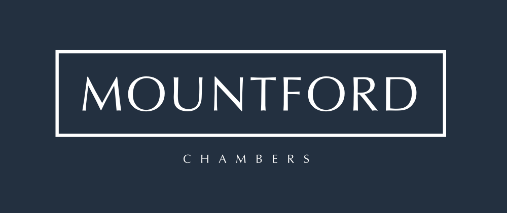 STRICTLY PRIVATE AND CONFIDENTIALMOUNTFORD CHAMBERS DIVERSITY DATA QUESTIONNAIREMountford Chambers wishes to ensure that we can recruit, develop, and retain the most talented barristers, pupils, and staff to our chambers. We value the diversity of backgrounds, skills and experiences found in our chambers, and actively promote an inclusive culture where all our members and staff are able to flourish. As part of meeting our commitments to equality and diversity, our chambers collect and analyses statistical information on all those that apply for positions here. This enables us to ensure that we continue to attract and select our pupils and members solely on the basis of talent and their potential to succeed. The information that you are asked to provide in the section below will be treated in the strictest confidence. The information requested covers those areas covered in the BSB’s Equality Rules and Guidance. It will be held confidentially by Chambers in line with our Data Protection and Privacy Policy, and will be used solely for statistical monitoring purposes. You are not obliged to answer all or any of the questions but in providing this information you will help us to ensure that our recruitment is fair and objective for all. Please answer each question in turn by choosing one option only, unless otherwise indicated. If you do not wish to answer a particular question, please choose the option “Prefer not to say” rather than leaving the question blank.AgeFrom the list of age bands below, please indicate the category that includes your current age in years:Gender What is your gender? Gender identifyThe following question is designed to gather trans data i.e. whether your gender identity and/or gender expression differs from your birth sex. A trans person may or may not seek to undergo gender reassignment hormonal treatment/surgery.Is your gender identity the same as the sex that you were assigned at birth?DisabilityThe Equality Act 2010 generally defines a disabled person as someone who has a mental or physical impairment that has a substantial and long-term adverse effect on the person’s ability to carry out normal day-to-day activities.(a) Do you consider yourself to have a disability according to the definition in the Equality Act?(b) Are your day-to-day activities limited because of a health problem or disability which has lasted, or is expected to last, at least 12 months?Ethnic GroupWhat is your ethnic group? Mixed/multiple ethnic groupsAsian/Asian BritishBlack /African / Caribbean/ Black BritishWhiteOther ethnic groupReligion or beliefWhat is your religion or belief? Sexual orientationWhat is your sexual orientation? Socio-economic background(a) If you went to University (to study a BA, BSc course or higher), were you part of the first generation of your family to do so?(b) Did you mainly attend a state or fee paying school between the ages 11 – 18?Caring responsibilities(a) Are you a primary carer for a child or children under 18?(b) Do you look after, or give any help or support to family members, friends, neighbours or others because of either:– Long-term physical or mental ill-health / disability– Problems related to old age(Do not count anything you do as part of your paid employment)?Thank you for completing this questionnaire.16 - 2425 - 3435 - 4445 - 5455 - 6465+Prefer not to sayMaleFemaleOtherPrefer not to sayYesNoPrefer not to sayYesNoPrefer not to sayYes, limited a lotYes, limited a littleNoPrefer not to sayWhite and AsianWhite and Black AfricanWhite and ChineseAny other mixed/multiple ethnic backgroundBangladeshiChineseIndianPakistaniAny other Asian backgroundAfricanCaribbeanIndianAny other Black / Caribbean / Black BritishBritish / English / Welsh / Northern Irish / ScottishIrishGypsy or Irish TravellerAny other White backgroundArabAny other ethnic groupPrefer not to sayNo religion or beliefBuddhistChristian (all denominations)HinduJewishMuslimSikhAny other religionPrefer not to sayBisexualGay manGay woman / lesbianHeterosexual / straightOtherPrefer not to sayYesNoDid not attend UniversityPrefer not to sayUK State SchoolUK Independent / Fee-paying SchoolAttended school outside the UKPrefer not to sayYesNoPrefer not to sayNoYes, 1 – 19 hours a weekYes, 20 – 49 hours a weekYes, 50 hours or more a weekPrefer not to say